Name ………………………………………………………………Index Number …………………….Candidate’s Signature ……………..                                                                                                            Date ……………………………….	ENGLISHPaper 1(Functional Skills) 2 hoursOCT/NOVEMBERMANGU HIGH SCHOOL TRIAL 2 MOCK 2021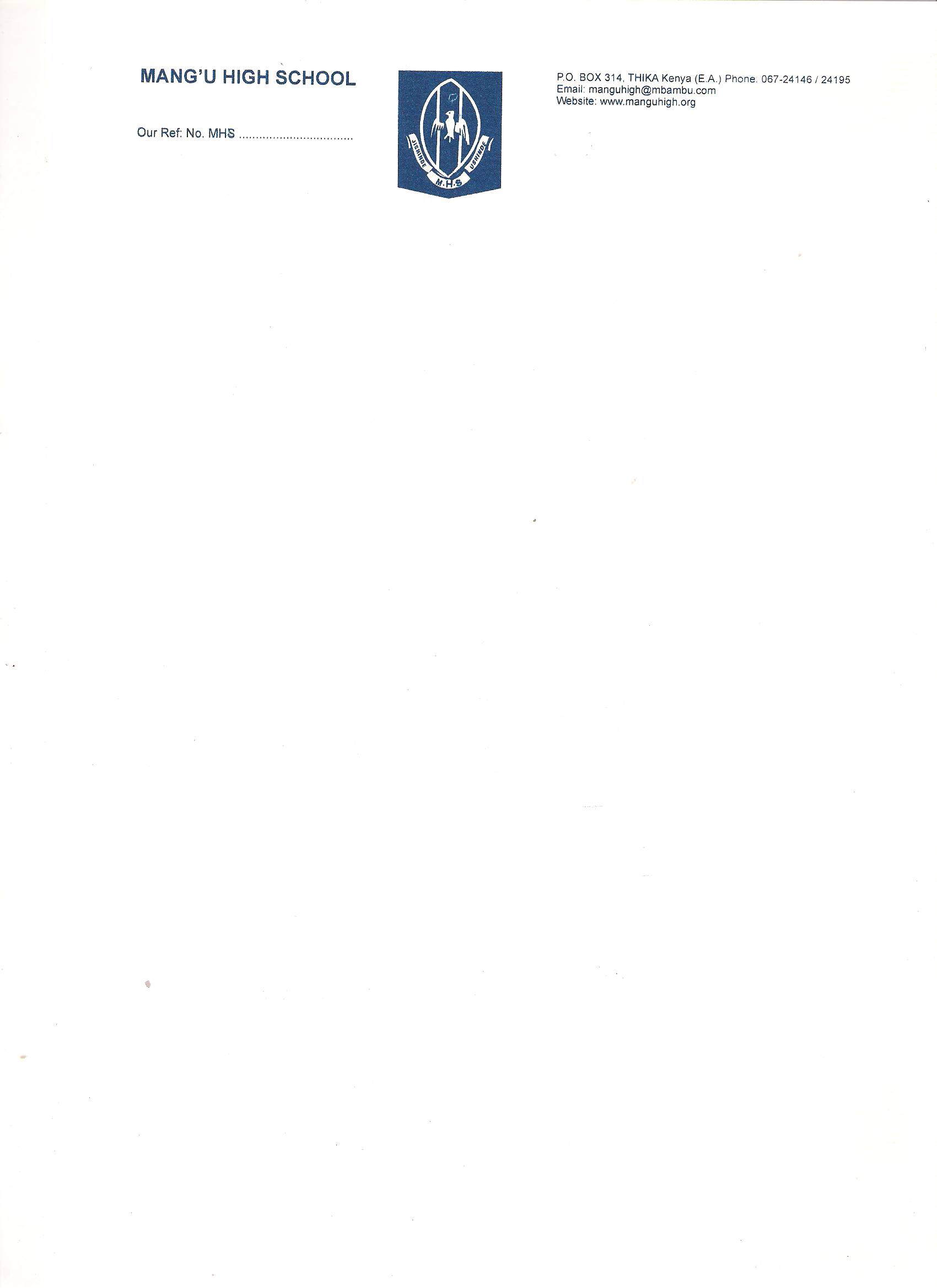 FORM 4Instructions  to candidatesWrite our name and index number in the spaces provided above.Sign and write the date of examination in the spaces provided above.Answer all the questions in this question paper.All your answer must be written in the spaces provided in this paper.Candidates should check the question paper to ascertain that all the pages are printed as indicated and that no questions are missing.For Examiner’s Use Only                                                                                        Total ScoreFUNCTIONAL WRITING(20MKS)You are the manager of Quick Safaris Transport Company. Of late you’verealized that the workers, mainly drivers and conductors have lost discipline, and this has made the company incur a lot of loss.Write an internal memo to them, warning them of dire consequences if they do not change their behaviour and attitude.Some of the areas you wish to address are:Punctuality Foul languageLack of courtesyPolicy briberyAny other relevant area from your observation(13 marks)………………………………………………………………………………………………………………………………………………………………………………………………………………………………………………………………………………………………………………………………………………………………………………………………………………………………………………………………………………………………………………………………………………………………………………………………………………………………………………………………………………………………………………………………………………………………………………………………………………………………………………………………………………………………………………………………………………………………………………………………………………………………………………………………………………………………………………………………………………………………………………………………………………………………………………………………………………………………………………………………………………………………………………………………………………………………………………………………………………………………………………………………………………………………………………………………………………………………………………………………………………………………………………………………………………………………………………………………………………………………………………………………………………………………………………………………………………………………………………………………………………………………………………………………………………………………………………………………………………………………………………………………………………………………………………………………………………………………………………………………………………………………………………………………………………………………………………………………………………………………………………………………………………………………………………………………………………………………………………………………………………………………………………………………………………………………………………………………………………………………………………………………………………………………………………………………………………………………………………………………………………………………………………………………………………………………………………………………………………………………………………………………………………………………………………………………Design a Card inviting the workers to a motivational talk with an aim of changing their behaviour and attitude.                                                                                                                                     (7 marks)………………………………………………………………………………………………………………………………………………………………………………………………………………………………………………………………………………………………………………………………………………………………………………………………………………………………………………………………………………………………………………………………………………………………………………………………………………………………………………………………………………………………………………………………………………………………………………………………………………………………………………………………………………………………………………………………………………………………………………………………………………………………………………………………………………………………………………………………………………………………………………………………………………………………………………………………………………………………………………………………………………………………………………………………………………………………………………………………………………………………………………………………………………………………………………………………………………………………………………………………………………………………………………………………………………………………………………………………………………………………………………………………………………………………………………………………………………………………………………………………………………………………………………………………………………………………………………………………………………………………………………………………………………………………………………………………………………………………………………………………………………………………………………………………………………………………………………………………………………………………………………………………………………………………………………………………………………………………………………………………………………………………………………………………………………………………………………………………………………………………………………………………………………………………………………………………………………………………………………………………………………………………………………………………………………………………………………………………………………………………………………………………………………………………………………………………………………………………………………………………………………………………………………………………………………………………………………………………………………………………………………………………………………………………………………………………………………………………………………………………………………………………………………………………………………………………………………………………………………………………………………………………………………………………………………………………………………………………………………………………………………………………………………………………………………Read the passage below and fill in each blank space with an appropriate word. (10MKS)Poaching is increasing (1)  ____________________ a menance, not just in Kenya, (2) _______________ also in other parts of the continent, (3) _________________ a grave danger to the survival of various animal species particularly the elephant. Whereas, there have been (4) ___________________  to raise awareness about the danger posed by the menance, not enough has been done to (5)______________ it out and punish offenders.As it is, poaching is becoming a crisis, threatening species like elephants, which are hunted (6) ____________ for their ivory, rhinos which are targeted because of their horns and other game like lions.The Kenya Wildlife Service has been doing well to combat (7) _____________  but it appears that more is needed if the criminals(8) _______________ to be stopped. If the killers have more sophisticated weaponry, then KWS must (9) _____________ its game or call (10) _________________ the military to assist.Oral Skills                   (30 marks)3(a).   Read  the poem below and then answer the questions that follow.     Her lip suckle the nipples    Milk bubbles, foams and ripples    Little hands up in the air    Catch on the mother’s hair    Sweet sensation rises in pressure    Tiny legs kick with pleasure    Sleep comes gently and strong    Sleep whispers softly and long.(Emusara Ossie Enekase)Identify any two pairs of rhyming words in the poem.(1mk)Identify one major sound pattern in the poem.                                              (1mk)Give two examples of the above sound pattern.(2mks)How would you perform the last two lines of the poem? (3mks)b)       Suppose you were asked to make a speech at a friend’s graduation party. What would you do tocapture the audience’s attention?(5 mks) Challenger: Two Europeans peeping through the window. Response    :  MucusClassify the above genre.                                                      (1mk)Identify and illustrate the most outstading stylistic device used in the above genre.     (1mk)Give two functions of the above genre.                                                                      (2mks)i)……………………………………………….ii)…………………………………………………In the words below, underline the part that should be stressed.Suc.cessad.viceChal.lengeob.serve                                                              (4mk)Give a word with a similar pronounciation                                                                       (4mks)MuscleWorn ComeWhichThe following is a conversation between a father and his daughter. Identify six shortcomings in the father’s listening skills.                                                                                                         (6mks)DAUGHTER: (Shortly after having arrived home from school) Good afternoon, Daddy.FATHER:        (Sitting complacently in the sofa, reading a newspaper. Looking up……..)                         Good afternoon.(Resumes reading).DAUGHTER:(Holding out her school report form) Daddy, I’m excited. My classteacher said I was the best improved.  I was…FATHER:     Oh, you were? Me, I used to be number one. I was absolutely unbeatable.DAUGHTER:Chemistry has been a particular headache(now looking at the report form which she thought her father would wan see), but this time…FATHER:     (Stretching his arms, looking preoccupied)                         Chemistry for me was particularly easy.                         I never scored anything less than 90%.DAUGHTER: Dad, I was going to tell you that this time…FATHER:        (Absent-mindedly) By the way, where is your mum?DAUGHTER: Mum is in the garden pickng vegetables. But Dad,you are not listening to my story. I was   telling you about Chemistry.            FATHER:        You mean you have a story about Chemistry? Chemistry is not about stories. It is hard science.            DAUGHTER: It’s about my improvement…            FATHER:        (Laughing)Me, it wasn’t a matter of improvement. I was always at the top of the class.             DAUGHTER: Daddy, I give up. You are not listening.            FATHER:        (looking surprised) Listening? I heard you: you were talking about improvement in Chemistry, weren’t  you?           DAUGHTER: Anyway, Dad. Thank you for paying attention. Enjoy your newspaper.           FATHER:      Oh, yes  I’m reading an interesting story about politics.     ……………………………………………………………………………………………………………………… ……………………………………………………………………………………………………………………………………………………………………………………………………………………………………………………………………………………………………………………………………………………………………………………………………………………………………………………………………………………………………………………………………………………………………………………………………………………………………………………………………………………………………………………………………………………………………………………………………………………………………………………………………… ……………………………………………………………………………………………………………………………………………………………………………………………………………………………………………………………………………………………………………………………………………………………………………………………………………………………………………………………………………………………………………………………………………………………………………………………………………………………………………………………………………………………………………………………………………………………………………………………………………………………………………………………………… ……………………………………………………………………………………………………………………………………………………………………………………………………………………………………………………………………………………………………………………………………………………………………………………………………………………………………………………………………………………………………………………………………………………………………………………………………………………………………………………………………………………………………………………………………………………………………………………………………………………………………………………………………… ……………………………………………………………………………………………………………………………………………………………………………………………………………………………………………………………………………………………………………………………………………………………………………………………………………………………………………………………………………………………………………………………………………………………………………………………………………………………………………………………………………………………………………………………………………………………………………………………………………………………………………………………………… ……………………………………………………………………………………………………………………………………………………………………………………………………………………………………………………………………………………………………………………………………………………………………………………………………………………………………………………………………………………………………………………………………………………………………………………………………………………………………………………………………………………………………………………………………………………………………………………………………………………………………………………………………… QuestionMaximumScoreCandidate’sScore120210330